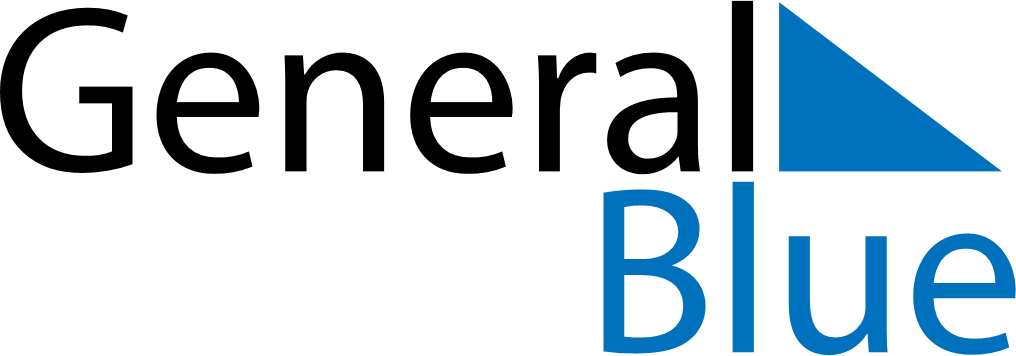 Weekly CalendarDecember 2, 2024 - December 8, 2024Weekly CalendarDecember 2, 2024 - December 8, 2024Weekly CalendarDecember 2, 2024 - December 8, 2024Weekly CalendarDecember 2, 2024 - December 8, 2024Weekly CalendarDecember 2, 2024 - December 8, 2024Weekly CalendarDecember 2, 2024 - December 8, 2024Weekly CalendarDecember 2, 2024 - December 8, 2024MondayDec 02MondayDec 02TuesdayDec 03WednesdayDec 04ThursdayDec 05FridayDec 06SaturdayDec 07SundayDec 08AMPM